ΕΠΑΡΧΙΑΚΗ ΔΙΟΙΚΗΣΗ ΛΕΥΚΩΣΙΑΣΑΝΑΚΟΙΝΩΣΗΠΑΡΑΤΑΣΗ ΥΠΟΒΟΛΗΣ ΑΙΤΗΣΕΩΝ ΓΙΑ ΠΑΡΑΧΩΡΗΣΗΚΡΑΤΙΚΩΝ ΟΙΚΟΠΕΔΩΝ ΓΙΑ ΦΤΩΧΕΣ ΟΙΚΟΓΕΝΕΙΕΣΗ Επαρχιακή Διοίκηση Λευκωσίας ανακοινώνει ότι η υποβολή αιτήσεων για παραχώρηση κρατικών οικοπέδων για φτωχές οικογένειες, λόγω της κατάστασης έκτακτης ανάγκης που επικρατεί στο νησί μας, παρατείνεται μέχρι τις 29 Μάϊου 2020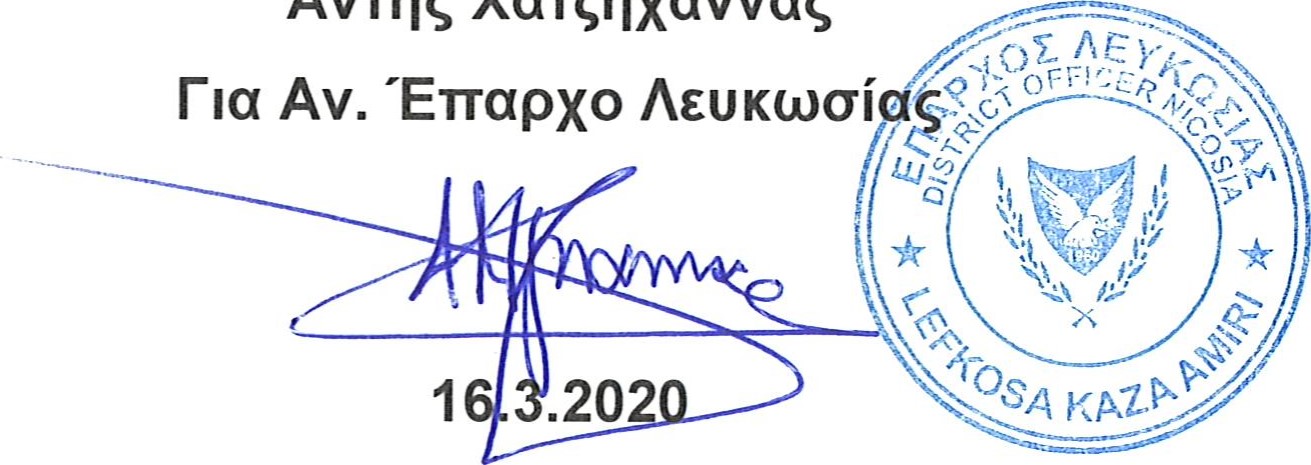 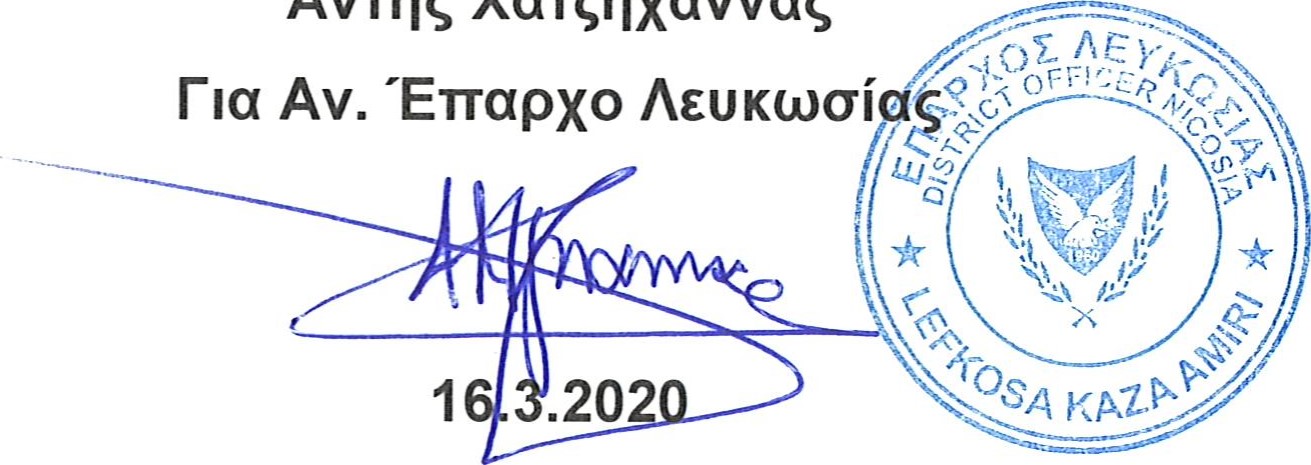 